Presentamos el reporte Musical del Año en TikTok 2021
Bienvenidos a nuestro Informe Musical del Año en TikTok 2021. Ha sido otro gran año para la música en nuestra plataforma y nuestra comunidad. Estamos emocionados de compartir con ustedes las canciones, artistas y momentos que hicieron del 2021 algo único. Seguro ya conoces la canción más popular por creación y las pistas favoritas en México, pero ahora es el momento de mirar un poco más de cerca lo que ha pasado en los últimos 12 meses. 
Empezamos el año dando la bienvenida al icono mundial David Bowie a TikTok y de ahí no nos cansamos de dar un vistazo al pasado. De ABBA a Ed, de J Balvin a Justin Bieber, de BTS+Coldplay a The Beatles también, la música ha estado en el centro de las tendencias, de tus creaciones de video y ha conectado a nuestra comunidad como nunca antes. 
En México, hemos visto a estrellas consolidadas como Jesse & Joy y Los Tigres del Norte hasta nuevos talentos emergentes como Leon Leiden y Bruses cómo deleitan a nuestra comunidad, inspirar la creatividad y llevar verdaderamente la alegría en todas sus formas.
“TikTok abre la puerta a nuevos artistas, nuevos sonidos, escenas underground y DYI, así como a los éxitos clásicos, conectándolos con una audiencia global y una comunidad musical apasionada como nunca antes. 2021 ha sido un gran año para la música y para TikTok, y nos ha honrado la manera en que la industria y tantos artistas se han asociado con nosotros para hacer que esta magia suceda en tantos países diferentes.
De The Beatles a Sea Shanties, de J Balvin a ABBA y, por supuesto, quién puede olvidar la entrada de Taylor Swift - quien los últimos 12 meses han brindado tantos momentos musicales - inspiraron a nuestra comunidad de mil millones de personas y le mostraron al mundo que la música comienza y vive en TikTok", mencionó Rob Ruiz, Jefe de Operaciones Musicales de TikTok México.
Echemos un vistazo a lo ocurrido en 2021 en México y Latinoamérica:
Mejores momentos musicales del año en Latinoamérica 
#SuenaEnTikTok el festival de música más grande en TikTok  El mayor festival de música en TikTok #SuenaEnTikTok reunió a más de 60 grandes artistas para actuar y responder preguntas en la plataforma, incluyendo a Daddy Yankee, Thalía, Kali Uchis, Danna Paola, Christian Nodal y Gera MX. Rompimos el récord de uno de los mayores eventos digitales en Latinoamérica con más de 6.2 millones de espectadores únicos. 
José X TikTok LIVE fue el mayor concierto de TikTok de habla no inglesa
J Balvin, embajador global del reggaetón se asoció con TikTok para un LIVE exclusivo titulado JOSE X TIKTOK, el cual batió el récord del concierto de habla no inglesa más visto en TikTok con 5.13 millones de visualizaciones únicas durante el LIVE. 
Kimberly Loaiza - establece un nuevo récord mundial de usuarios simultáneos en su LIVE 
México tiene una nueva reina de la música. El LIVE de Kimberly Loaiza para promocionar su nuevo sencillo #MejorSola, estableció un nuevo récord mundial de más de 470 mil usuarios simultáneos, superando a artistas de talla mundial como The Weekend, J Balvin y Justin Bieber. 
El boom de la música mexicana en TikTok
Fue un año emocionante para los artistas mexicanos en TikTok, con artistas de renombre y nuevas propuestas que se unieron a la plataforma, entre ellos: Selena, Los Tigres del Norte, Calibre 50 y Grupo Firme. 
El video de Jesse & Joy en TikTok que reventó en la aplicación
El dúo de hermanos ha protagonizado uno de los videos más exitosos del año, que ha conseguido más de 17 millones de visualizaciones, más de 2.5 millones de "me gusta" y ha aumentado sus seguidores en más de 600 mil. 
#DeGiraConTikTok: Actos emergentes aparecieron en los mayores festivales de música
Las estrellas emergentes nativas de TikTok están causando sensación en los mayores festivales de música de México, como Salma y Jvke. 
En Repetición: Top de canciones en México
La lista de las mejores canciones en es una gama diversa de temas que provocaron algunos de los mejores bailes y tendencias del año, desde nuevos temas hasta clásicos como Rasputín de Boney M, lanzado en los años 70 y trayéndolo de vuelta a la vida, demostrando el poder de la plataforma para resurgir los hits del catálogo a través del poder de descubrimiento de TikTok . También fue un gran año para Rauw Alejandro, pues su tema Todo De Ti fue coronado como el mejor tema por video creaciones tanto en México como en Colombia. Conoce a los otros artistas que nos inspiraron a crear este año. 
Rauw Alejandro - Todo De Ti
The Kid LAROI & Justin Bieber - STAY
Måneskin - Beggin'
Erica Banks - Buss It
Los Legendarios & Wisin & Jhay Cortez - Fiel
Kali Uchis - Telepatía
Nene Malo - Enganchados Nene Malo - Cumbia Mix
Boney M. - Rasputin (7" Version)
Bad Bunny - Yonaguni
J. Balvin & Skrillex - In Da Getto 
Artistas Emergentes en México
TikTok es el hogar de una comunidad voraz de expertos en música, siempre a la caza del próximo éxito. Según un reciente estudio de MRC Data, el 75% de los usuarios de TikTok en EE.UU. dicen que utilizan TikTok para descubrir nuevos artistas, y el 63% dicen que escuchan música que nunca antes habían oído por primera vez en la plataforma. Es la plataforma ideal para que los nuevos artistas encuentren y construyan una audiencia, sin sacrificar la autonomía creativa ni comprometer su autenticidad. TikTok también ofrece un beneficio tangible para el desarrollo de muchas carreras musicales, con un buen número de artistas que firman acuerdos con grandes sellos discográficos después de que una o más de sus canciones sean tendencia en TikTok. Este año en México, artistas emergentes como Leon Leiden, Bruses y Humbe han estado escalando en las listas de éxitos con su música y utilizando TikTok para elevar sus perfiles de manera importante este año. 
Bruses (@bruses_)
Leon Leiden (@leonleiden)
Humbe (@humbe)
Salma (@salmaglzn)
Renée (@holasoyrenee)
Detrás de la música: Las cuentas de artistas más vistas en Latinoamérica
Sabemos que TikTok es el hogar de la autenticidad y la alegría, y nos han encantado los grandes videos que nuestros artistas han compartido este año. Ya sea aprovechando una tendencia, dándonos una mirada al proceso creativo de su música o simplemente divirtiéndose, hemos tenido un vistazo a sus seres reales, como nunca antes. A nuestra comunidad le ha encantado acercarse a los creadores de música que les inspiran y no podemos esperar a ver, compartir y reaccionar a estos TikToks en 2022. Estas son las cuentas de TIkTok de artistas más vistas en Latinoamérica:
1. Kimberly Loaiza (@kimberly.loaiza)
2. Karol G (@karolg)
3. Camilo (@camilo)
4. Rosalía (@rosalia)
5. Rauw Alejandro (@rauwalejandro)
6. Farruko (@farrukoofficialpr)
7. Sebastián Yatra (@sebastianyatra)
8. J Balvin (@jbalvin)
9. Danna Paola (@dannapaola)
10. María Becerra (@mariabecerra_22)
Grandes logros: Los artistas con más seguidores nuevos en Latinoamérica 
Los artistas colombianos fueron los grandes ganadores en la categoría de más seguidores nuevos: Karol G, J Balvin, Shakira y Camilo, todos ellos ganaron muchos fanáticos este año y ocuparon los cuatro primeros puestos. La música de estos artistas está constantemente en el centro de las tendencias y los LIVES de TikTok; han adoptado plenamente la plataforma para involucrarse con sus fans durante todo el año. 
Karol G (@karolg)
J Balvin (@jbalvin)
Shakira (@shakira)
Camilo (@camilo)
Rauw Alejandro (@rauwalejandro)
Babo Cartel de Santa (@babo_cds)
Becky G (@iambeckyg)
Thalia (@thalia)
Danna Paola (@dannapaola)
Daddy Yankee (@daddyyankee)
Vistazo global
La música en TikTok ha conectado al mundo este año de una manera que nunca antes habíamos visto. Una de nuestras primeras y mayores tendencias fue la resucitación de los tradicionales 'Sea Shanties' (cantos de marineros), los cuales comenzaron a hacer olas en todo el mundo durante el mes de febrero. El cantante escocés Nathan Evans se ganó los corazones y las mentes de la comunidad con emocionantes interpretaciones a capela de shanties como "The Scotsman" y "The Wellerman". Esta última se convirtió en un gran éxito de TikTok, con usuarios de todos los rangos vocales que utilizaron la función de duetos de TikTok para añadir sus propias armonías. La comunidad de #SeaShanty es un nicho, pero uno considerable y creciente: el hashtag tiene más de 6 mil 300 millones de visualizaciones, mientras que "The Wellerman" logró escalar a las listas de éxitos de todo el mundo.
Por otro lado, la música latina fue el género que más creció en TikTok durante el 2021, expandiéndose más allá de los mercados en español y convirtiéndose en un éxito global, mostrando al mundo la amplia variedad y riqueza de la música latina en la plataforma.
Al terminar el año, fue la música de África la que arrasó en TikTok. El éxito del artistas nigeriano CKay "Love Nawantiti" y la somalí Nimco Happy con su tema "I love you more than my life" conectaron realmente con nuestra comunidad y no solo en el continente africano. Acercar a los artistas y su música a los fans de todo el mundo es algo verdaderamente mágico en TikTok. 
También hemos dado la bienvenida a TikTok a miles de artistas musicales consagrados en los últimos 12 meses: desde Led Zeppelin a Rod Stewart, la legendaria Amy Winehouse a ABBA y su nueva música en 40 años. Éxito tras éxito, historia tras historia, el mundo ha descubierto, redescubierto y amado la música en TikTok en 2021. Esto es lo que ha sido la cima de las listas de todo el mundo para las creaciones de video de nuestra comunidad:
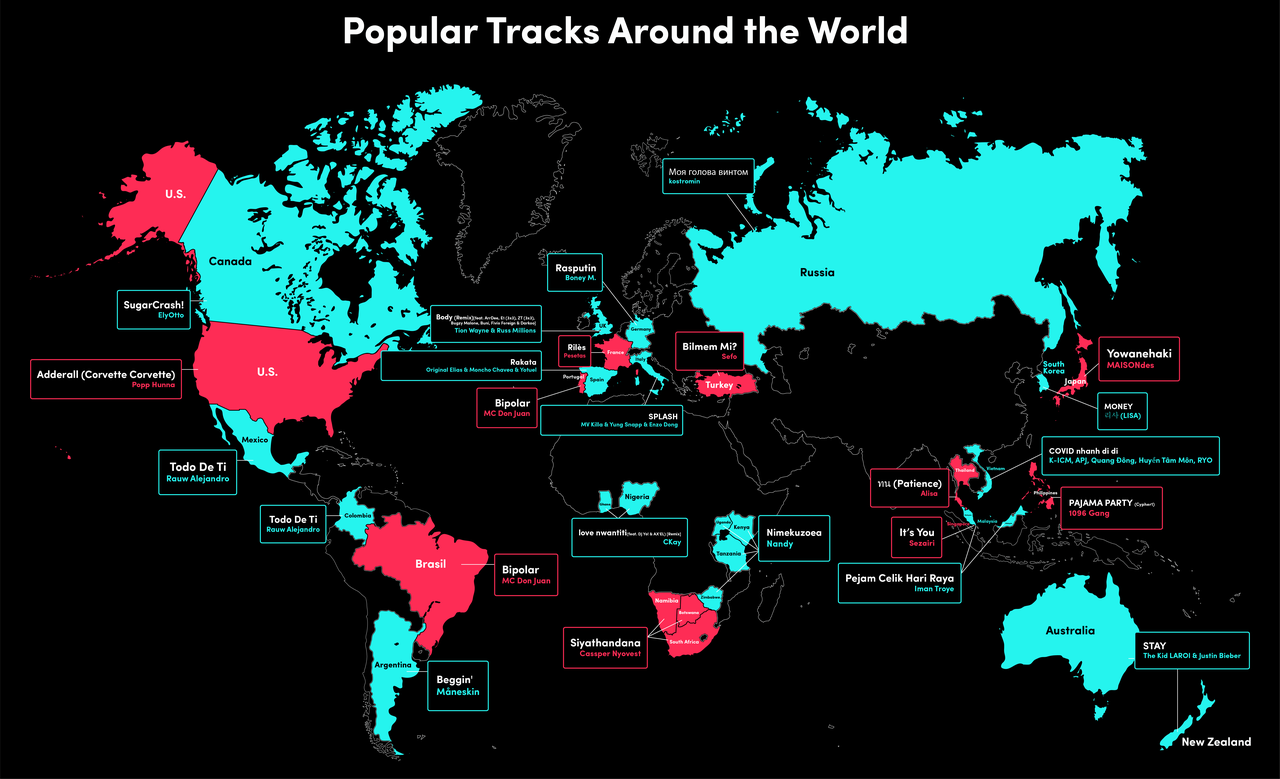 